ПРИКАЗ № 219-ВИНа основании поступивших заявлений и документов в соответствии с п. 9.2.11 Устава Ассоциации СРО «Нефтегазизыскания-Альянс», п. 3.7 Положения о реестре членов Ассоциации СРО «Нефтегазизыскания-Альянс»:ПРИКАЗЫВАЮВнести в реестр членов Ассоциации в отношении АО «ЕМ-РАЗВЕДКА» (ИНН 5406332567), номер в реестре членов Ассоциации - 284:Внести в реестр членов Ассоциации в отношении ООО «ИНЖЕНЕР» (ИНН 7743144189), номер в реестре членов Ассоциации - 372Генеральный директор                                                                                                   А.А. Ходус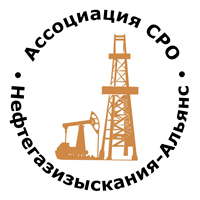 Ассоциация саморегулируемая организация«Объединение изыскателей для проектирования и строительства объектов топливно-энергетического комплекса«Нефтегазизыскания-Альянс»Об изменении сведений, содержащихся в реестре членов03.02.2022 г.Категория сведенийСведенияПолное и (в случае, если имеется) сокращенное наименованиеАкционерное общество «ЕМ- РАЗВЕДКА»АО «ЕМ-РАЗВЕДКА»Фамилия, имя, отчество лица, осуществляющего функции единоличного исполнительного органа юридического лица и (или) руководителя коллегиального исполнительного органа юридического лицаДиректор Черных Александр НиколаевичКатегория сведенийСведенияФамилия, имя, отчество лица, осуществляющего функции единоличного исполнительного органа юридического лица и (или) руководителя коллегиального исполнительного органа юридического лицаГенеральный директор Щастный Владимир Александрович